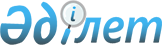 О внесении изменений в решение Аральского районного маслихата от 26 декабря 2018 года № 213 "О бюджете города районного значения, поселков и сельских округов на 2019-2021 годы"
					
			С истёкшим сроком
			
			
		
					Решение Аральского районного маслихата Кызылординской области от 21 ноября 2019 года № 280. Зарегистрировано Департаментом юстиции Кызылординской области 26 ноября 2019 года № 6988. Прекращено действие в связи с истечением срока
      В соответствии со статьей 109-1 кодекса Республики Казахстан от 4 декабря 2008 года "Бюджетный кодекс Республики Казахстан" Аральский районный маслихат РЕШИЛ:
      1. Внести в решение Аральского районного маслихата от 26 декабря 2018 года № 213 "О бюджете города районного значения, поселков и сельских округов на 2019-2021 годы" (зарегистрировано в Реестре государственной регистрации нормативных правовых актов за номером 6593, опубликовано в эталонном контрольном банке нормативных правовых актов Республики Казахстан от 9 января 2019 года) следующие изменения:
      пункт 1 изложить в следующей новой редакции:
      "1. Утвердить бюджет города районного значения, поселков и сельских округов на 2019-2021 годы согласно приложениям 1-21, в том числе на 2019 год в следующем объеме:
      1) доходы – 1 513 210,3 тысяч тенге, в том числе:
      город Аральск – 967 212 тысяч тенге;
      поселок Саксаульск – 194 025 тысяч тенге;
      поселок Жаксыкылыш – 62 703,3 тысяч тенге;
      сельский округ Аманоткел – 64 539 тысяч тенге;
      сельский округ Камыстыбас – 50 389 тысяч тенге;
      сельский округ Каракум – 77 396 тысяч тенге;
      сельский округ Октябрь – 96 946 тысяч тенге.
      налоговые поступления – 166 070,6 тысяч тенге, в том числе:
      город Аральск – 126 644 тысяч тенге;
      поселок Саксаульск – 20 311 тысяч тенге;
      поселок Жаксыкылыш – 6 435,6 тысяч тенге;
      сельский округ Аманоткел – 3 467 тысяч тенге;
      сельский округ Камыстыбас – 2 259 тысяч тенге;
      сельский округ Каракум – 4 590 тысяч тенге;
      сельский округ Октябрь – 2 364 тысяч тенге.
      неналоговые поступления – 1 268,7 тысяч тенге, в том числе:
      город Аральск – 985 тысяч тенге;
      поселок Саксаульск – 0;
      поселок Жаксыкылыш – 283,7 тысяч тенге;
      сельский округ Аманоткел – 0;
      сельский округ Камыстыбас – 0;
      сельский округ Каракум – 0;
      сельский округ Октябрь – 0.
      поступления от продажи основного капитала – 12 920 тысяч тенге:
      город Аральск – 12 920 тысяч тенге;
      поселок Саксаульск – 0;
      поселок Жаксыкылыш – 0;
      сельский округ Аманоткел – 0;
      сельский округ Камыстыбас – 0;
      сельский округ Каракум – 0;
      сельский округ Октябрь – 0.
      поступления трансфертов – 1 332 951 тысяч тенге, в том числе:
      город Аральск – 826 663 тысяч тенге;
      поселок Саксаульск – 173 714 тысяч тенге;
      поселок Жаксыкылыш – 55 984 тысяч тенге;
      сельский округ Аманоткел – 61 072 тысяч тенге;
      сельский округ Камыстыбас – 48 130 тысяч тенге;
      сельский округ Каракум – 72 806 тысяч тенге;
      сельский округ Октябрь – 94 582 тысяч тенге.
      2) затраты – 1 542 529,5 тысяч тенге, в том числе:
      город Аральск – 973 235,4 тысяч тенге;
      поселок Саксаульск – 207 742,5 тысяч тенге;
      поселок Жаксыкылыш – 67 436,5 тысяч тенге;
      сельский округ Аманоткел – 65 805,1 тысяч тенге;
      сельский округ Камыстыбас – 51 218,9 тысяч тенге;
      сельский округ Каракум – 78 475,4 тысяч тенге;
      сельский округ Октябрь – 98 615,7 тысяч тенге.
      3) чистое бюджетное кредитование – 0;
      бюджетные кредиты – 0;
      погашение бюджетных кредитов – 0.
      4) сальдо по операциям с финансовыми активами – 0;
      приобретение финансовых активов – 0;
      поступления от продажи финансовых активов государства – 0.
      5) дефицит (профицит) бюджета – - 29 319,2 тысяч тенге.
      6) финансирование дефицита (использование профицита) – 29 319,2 тысяч тенге.".
      Приложения 1, 4, 7, 10, 13, 16, 19 указанного решения изложить в новой редакции согласно приложениям 1, 2, 3, 4, 5, 6, 7 к настоящему решению.
      2. Настоящее решение вводится в действие с 1 января 2019 года и подлежит официальному опубликованию. Бюджет города Аральск на 2019 год Бюджет поселка Саксаульск на 2019 год Бюджет поселка Жаксыкылыш на 2019 год Бюджет сельского округа Аманоткел на 2019 год Бюджет сельского округа Камыстыбас на 2019 год Бюджет сельского округа Каракум на 2019 год Бюджет сельского окгура Октябрь на 2019 год
					© 2012. РГП на ПХВ «Институт законодательства и правовой информации Республики Казахстан» Министерства юстиции Республики Казахстан
				
      Председатель внеочередной пятьдесят
первой сессии Аральского районного
маслихата 

К. Аяпов

      Секретарь Аральского
районного маслихата

Д. Мадинов
Приложение 1 к решению Аральского районного маслихата от "21" ноября 2019 года № 280Приложение 1 к решению Аральского районного маслихата от "26" декабря 2018 года № 213
Категория 
Категория 
Категория 
Категория 
Сумма на 2019 год

(тысяч тенге)
Класс
Класс
Класс
Сумма на 2019 год

(тысяч тенге)
Подкласс
Подкласс
Сумма на 2019 год

(тысяч тенге)
Наименование
Сумма на 2019 год

(тысяч тенге)
1
2
3
4
5
1. Доходы
967 212
1
Налоговые поступления
126 644
01
Подоходный налог
52 323
2
Индивидуальный подоходный налог
52 323
04
Hалоги на собственность
74 321
1
Hалоги на имущество
707
3
Земельный налог
4 563
4
Hалог на транспортные средства
69 051
2
Неналоговые поступления
985
01
Доходы от государственной собственности
985
5
Доходы от аренды имущества, находящегося в государственной собственности
985
3
Поступления от продажи основного капитала
12 920
01
Продажа государственного имущества, закрепленного за государственными учреждениями
12 920
1
Продажа государственного имущества, закрепленного за государственными учреждениями
12 920
4
Поступления трансфертов
826 663
02
Трансферты из вышестоящих органов государственного управления
826 663
3
Трансферты из бюджета района (города областного значения) 
826 663
Функциональная группа
Функциональная группа
Функциональная группа
Функциональная группа
Сумма на 2019 год
Администратор бюджетных программ
Администратор бюджетных программ
Администратор бюджетных программ
Сумма на 2019 год
Программа
Программа
Сумма на 2019 год
Наименование
Сумма на 2019 год
2. Расходы
973 235,4
01
Государственные услуги общего характера
127 186,2
124
Аппарат акима города районного значения, села, поселка, сельского округа
127 186,2
001
Услуги по обеспечению деятельности акима города районного значения, села, поселка, сельского округа
124 447,3
022
Капитальные затраты государственных органов
2 738,9
04
Образование
656 689
124
Аппарат акима города районного значения, села, поселка, сельского округа
656 689
 

004
Дошкольное воспитание и обучение и организация медицинского обслуживания в организациях дошкольного воспитания и обучения
656 689
06
Социальная помощь и социальное обеспечение
40 907
124
Аппарат акима города районного значения, села, поселка, сельского округа
40 907
003
Оказание социальной помощи нуждающимся гражданам на дому
40 907
07
Жилищно-коммунальное хозяйство
130 702,2
124
Аппарат акима города районного значения, села, поселка, сельского округа
130 702,2
008
Освещение улиц населенных пунктов
27 206,7
009
Обеспечение санитарии населенных пунктов
57 299
011
Благоустройство и озеленение населенных пунктов
46 196,5
08
Культура, спорт, туризм и информационное пространство
17 751
124
Аппарат акима города районного значения, села, поселка, сельского округа
17 751
006
Поддержка культурно-досуговой работы на местном уровне
17 751
3.Чистое бюджетное кредитование
0
Бюджетные кредиты
0
5
Погашение бюджетных кредитов
0
4. Сальдо по операциям с финансовыми активами
0
Приобретение финансовых активов
0
5. Дефицит (профицит) бюджета
- 6 023,4
6. Финансирование дефицита (использование профицита) бюджета
6 023,4
8
Используемые остатки бюджетных средств
6 023,4
1
Свободные остатки бюджетных средств
6 023,4
01
Свободные остатки бюджетных средств
6 023,4
2
Остатки бюджетных средств на конец отчетного периода
0
01
Остатки бюджетных средств конца отчетного периода
0Приложение 2 к решению Аральского районного маслихата от "21" ноября 2019 года № 280Приложение 4 к решению Аральского районного маслихата от "26" декабря 2018 года № 213
Категория
Категория
Категория
Категория
Сумма на 2019 год

(тысяч тенге)
Класс
Класс
Класс
Сумма на 2019 год

(тысяч тенге)
Подкласс
Подкласс
Сумма на 2019 год

(тысяч тенге)
Наименование 
Сумма на 2019 год

(тысяч тенге)
1
2
3
4
5
1. Доходы
194 025
1
Налоговые поступления
20 311
01
Подоходный налог
6 073
2
Индивидуальный подоходный налог
6 073
04
Hалоги на собственность
14 238
1
Hалоги на имущество
224
3
Земельный налог
632
4
Hалог на транспортные средства
13 382
2
Неналоговые поступления
0
 

04
Штрафы, пени, санкции, взыскания, налагаемые государственными учреждениями, финансируемыми из государственного бюджета, а также содержащимися и финансируемые из бюджета (сметы расходов) Национального Банка Республики Казахстан
0
 

1
Штрафы, пени, санкции, взыскания, налагаемые государственными учреждениями, финансируемыми из государственного бюджета, а также содержащимися и финансируемыми из бюджета (сметы расходов) Национального Банка Республики Казахстан, за исключением поступлений от организаций нефтяного сектора
0
4
Поступления трансфертов
173 714
02
Трансферты из вышестоящих органов государственного управления
173 714
3
Трансферты из бюджета района (города областного значения) 
173 714
Функциональная группа
Функциональная группа
Функциональная группа
Функциональная группа
Сумма на 2019 год
Администратор бюджетных программ
Администратор бюджетных программ
Администратор бюджетных программ
Сумма на 2019 год
Программа
Программа
Сумма на 2019 год
Наименование
Сумма на 2019 год
2. Расходы
207 742,5
01
Государственные услуги общего характера
60 169,4
124
Аппарат акима города районного значения, села, поселка, сельского округа
60 169,4
001
Услуги по обеспечению деятельности акима города районного значения, села, поселка, сельского округа
58 531,4
022
Капитальные затраты государственных органов
1 638
04
Образование
103 796
124
Аппарат акима города районного значения, села, поселка, сельского округа
103 796
 

004
Дошкольное воспитание и обучение и организация медицинского обслуживания в организациях дошкольного воспитания и обучения
103 796
06
Социальная помощь и социальное обеспечение
7 950
124
Аппарат акима города районного значения, села, поселка, сельского округа
7 950
003
Оказание социальной помощи нуждающимся гражданам на дому
7 950
07
Жилищно-коммунальное хозяйство
10 573,7
124
Аппарат акима города районного значения, села, поселка, сельского округа
10 573,7
008
Освещение улиц населенных пунктов
1 232
009
Обеспечение санитарии населенных пунктов
4 325
011
Благоустройство и озеленение населенных пунктов
5 016,7
08
Культура, спорт, туризм и информационное пространство
16 081
124
Аппарат акима города районного значения, села, поселка, сельского округа
16 081
006
Поддержка культурно-досуговой работы на местном уровне
16 081
13
Прочие
9 172,4
124
Аппарат акима города районного значения, села, поселка, сельского округа
9 172,4
040
Реализация мероприятий для решения вопросов обустройства населенных пунктов в реализацию мер по содействию экономическому развитию регионов в рамках Программы развития регионов до 2020 года
9 172,4
3.Чистое бюджетное кредитование
0
Бюджетные кредиты
0
5
Погашение бюджетных кредитов
0
4. Сальдо по операциям с финансовыми активами
0
Приобретение финансовых активов
0
5. Дефицит (профицит) бюджета
- 13 717,5
6. Финансирование дефицита (использование профицита) бюджета
13 717,5
8
Используемые остатки бюджетных средств
13 717,5
1
Свободные остатки бюджетных средств
13 717,5
01
Свободные остатки бюджетных средств
13 717,5
2
Остатки бюджетных средств на конец отчетного периода
0
01
Остатки бюджетных средств конца отчетного периода
0Приложение 3 к решению Аральского районного маслихата от "21" ноября 2019 года № 280Приложение 7 к решению Аральского районного маслихата от "26" декабря 2018 года № 213
Категория
Категория
Категория
Категория
Сумма на 2019 год

(тысяч тенге)
Класс
Класс
Класс
Сумма на 2019 год

(тысяч тенге)
Подкласс
Подкласс
Сумма на 2019 год

(тысяч тенге)
Наименование
Сумма на 2019 год

(тысяч тенге)
1
2
3
4
5
1. Доходы
62 703,3
1
Налоговые поступления
6 435,6
01
Подоходный налог
1 324,6
2
Индивидуальный подоходный налог
1 324,6
04
Hалоги на собственность
5 111
1
Hалоги на имущество
68
3
Земельный налог
371
4
Hалог на транспортные средства
4 672
2
Неналоговые поступления
283,7
 

04
Штрафы, пени, санкции, взыскания, налагаемые государственными учреждениями, финансируемыми из государственного бюджета, а также содержащимися и финансируемые из бюджета (сметы расходов) Национального Банка Республики Казахстан
283,7
 

1
Штрафы, пени, санкции, взыскания, налагаемые государственными учреждениями, финансируемыми из государственного бюджета, а также содержащимися и финансируемыми из бюджета (сметы расходов) Национального Банка Республики Казахстан, за исключением поступлений от организаций нефтяного сектора
283,7
06
Поступления трансфертов
0
1
Трансферты из вышестоящих органов государственного управления
0
4
Поступления трансфертов
55 984
02
Трансферты из вышестоящих органов государственного управления
55 984
3
Трансферты из бюджета района (города областного значения) 
55 984
Функциональная группа
Функциональная группа
Функциональная группа
Функциональная группа
Сумма на 2019 год
Адиминистратор бюджетных программ
Адиминистратор бюджетных программ
Адиминистратор бюджетных программ
Сумма на 2019 год
Программа
Программа
Сумма на 2019 год
Наименование
Сумма на 2019 год
2. Расходы
67 436,5
01
Государственные услуги общего характера
27 856,2
124
Аппарат акима города районного значения, села, поселка, сельского округа
27 856,2
001
Услуги по обеспечению деятельности акима города районного значения, села, поселка, сельского округа
26 708,2
022
Капитальные затраты государственных органов
1 148
04
Образование
27 224
124
Аппарат акима города районного значения, села, поселка, сельского округа
27 224
 

004
Дошкольное воспитание и обучение и организация медицинского обслуживания в организациях дошкольного воспитания и обучения
27 224
06
Социальная помощь и социальное обеспечение
3 777
124
Аппарат акима города районного значения, села, поселка, сельского округа
3 777
003
Оказание социальной помощи нуждающимся гражданам на дому
3 777
07
Жилищно-коммунальное хозяйство
5 055
124
Аппарат акима города районного значения, села, поселка, сельского округа
5 055
008
Освещение улиц населенных пунктов
3 330
009
Обеспечение санитарии населенных пунктов
1 225
011
Благоустройство и озеленение населенных пунктов
500
13
Прочие
3 524,3
124
Аппарат акима города районного значения, села, поселка, сельского округа
3 524,3
040
Реализация мероприятий для решения вопросов обустройства населенных пунктов в реализацию мер по содействию экономическому развитию регионов в рамках Программы развития регионов до 2020 года
3 524,3
3.Чистое бюджетное кредитование
0
Бюджетные кредиты
0
5
Погашение бюджетных кредитов
0
4. Сальдо по операциям с финансовыми активами
0
Приобретение финансовых активов
0
5. Дефицит (профицит) бюджета
- 4 733,2
6. Финансирование дефицита (использование профицита) бюджета
4 733,2
8
Используемые остатки бюджетных средств
4 733,2
1
Свободные остатки бюджетных средств
4 733,2
01
Свободные остатки бюджетных средств
4 733,2
2
Остатки бюджетных средств на конец отчетного периода
0
01
Остатки бюджетных средств конца отчетного периода
0Приложение 4 к решению Аральского районного маслихата от "21" ноября 2019 года № 280Приложение 10 к решению Аральского районного маслихата от "26" декабря 2018 года № 213
Категория
Категория
Категория
Категория
Сумма на 2019 год

(тысяч тенге)
Класс
Класс
Класс
Сумма на 2019 год

(тысяч тенге)
Подкласс
Подкласс
Сумма на 2019 год

(тысяч тенге)
Наименование
Сумма на 2019 год

(тысяч тенге)
1
2
3
4
5
1. Доходы
64 539
1
Налоговые поступления
3 467
01
Подоходный налог
275
2
Индивидуальный подоходный налог
275
04
Hалоги на собственность
3 192
1
Hалоги на имущество
40
3
Земельный налог
85
4
Hалог на транспортные средства
3 067
2
Неналоговые поступления
0
 

04
Штрафы, пени, санкции, взыскания, налагаемые государственными учреждениями, финансируемыми из государственного бюджета, а также содержащимися и финансируемые из бюджета (сметы расходов) Национального Банка Республики Казахстан
0
 

1
Штрафы, пени, санкции, взыскания, налагаемые государственными учреждениями, финансируемыми из государственного бюджета, а также содержащимися и финансируемыми из бюджета (сметы расходов) Национального Банка Республики Казахстан, за исключением поступлений от организаций нефтяного сектора
0
06
Поступления трансфертов
0
1
Трансферты из вышестоящих органов государственного управления
0
4
Поступления трансфертов
61 072
02
Трансферты из вышестоящих органов государственного управления
61 072
3
Трансферты из бюджета района (города областного значения) 
61 072
Функциональная группа
Функциональная группа
Функциональная группа
Функциональная группа
Сумма на 2019 год
Администратор бюджетных программ
Администратор бюджетных программ
Администратор бюджетных программ
Сумма на 2019 год
Программа
Программа
Сумма на 2019 год
Наименование
Сумма на 2019 год
2. Расходы
65 805,1
01
Государственные услуги общего характера
28 529,1
124
Аппарат акима города районного значения, села, поселка, сельского округа
28 529,1
001
Услуги по обеспечению деятельности акима города районного значения, села, поселка, сельского округа
27 808,1
022
Капитальные затраты государственных органов
721
05
Здравоохранение 
89
124
Аппарат акима города районного значения, села, поселка, сельского округа
89
 

002
Организация в экстренных случаях доставки тяжелобольных людей до ближайшей организации здравоохранения, оказывающей врачебную помощь
89
06
Социальная помощь и социальное обеспечение
2 124
124
Аппарат акима города районного значения, села, поселка, сельского округа
2 124
003
Оказание социальной помощи нуждающимся гражданам на дому
2 124 
07
Жилищно-коммунальное хозяйство
7 788
124
Аппарат акима города районного значения, села, поселка, сельского округа
7 788
008
Освещение улиц населенных пунктов
1 710
009
Обеспечение санитарии населенных пунктов
368
011
Благоустройство и озеленение населенных пунктов
5 710
08
Культура, спорт, туризм и информационное пространство
27 275 
124
Аппарат акима города районного значения, села, поселка, сельского округа
27 275
006
Поддержка культурно-досуговой работы на местном уровне
27 275
3.Чистое бюджетное кредитование
0
Бюджетные кредиты
0
5
Погашение бюджетных кредитов
0
4. Сальдо по операциям с финансовыми активами
0
Приобретение финансовых активов
0
5. Дефицит (профицит) бюджета
- 1 266,1
6. Финансирование дефицита (использование профицита) бюджета
1 266,1
8
Используемые остатки бюджетных средств
1 266,1
1
Свободные остатки бюджетных средств
1 266,1
01
Свободные остатки бюджетных средств
1 266,1
2
Остатки бюджетных средств на конец отчетного периода
0
01
Остатки бюджетных средств конца отчетного периода
0Приложение 5 к решению Аральского районного маслихата от "21" ноября 2019 года № 280Приложение 13 к решению Аральского районного маслихата от "26" декабря 2018 года № 213
Категория
Категория
Категория
Категория
Сумма на 2019 год

(тысяч тенге)
Класс
Класс
Класс
Сумма на 2019 год

(тысяч тенге)
Подкласс
Подкласс
Сумма на 2019 год

(тысяч тенге)
Наименование
Сумма на 2019 год

(тысяч тенге)
1
2
3
4
5
1. Доходы
50 389
1
Налоговые поступления
2 259
01
Подоходный налог
313
2
Индивидуальный подоходный налог
313
04
Hалоги на собственность
1 946
1
Hалоги на имущество
26
3
Земельный налог
59
4
Hалог на транспортные средства
1 861
2
Неналоговые поступления
0
 

04
Штрафы, пени, санкции, взыскания, налагаемые государственными учреждениями, финансируемыми из государственного бюджета, а также содержащимися и финансируемые из бюджета (сметы расходов) Национального Банка Республики Казахстан
0
 

1
Штрафы, пени, санкции, взыскания, налагаемые государственными учреждениями, финансируемыми из государственного бюджета, а также содержащимися и финансируемыми из бюджета (сметы расходов) Национального Банка Республики Казахстан, за исключением поступлений от организаций нефтяного сектора
0
06
Поступления трансфертов
0
1
Трансферты из вышестоящих органов государственного управления
0
4
Поступления трансфертов
48 130
02
Трансферты из вышестоящих органов государственного управления
48 130
3
Трансферты из бюджета района (города областного значения) 
48 130
Функциональная группа
Функциональная группа
Функциональная группа
Функциональная группа
Сумма на 2019 год
Администратор бюджетных программ
Администратор бюджетных программ
Администратор бюджетных программ
Сумма на 2019 год
Программа
Программа
Сумма на 2019 год
Наименование
Сумма на 2019 год
2. Расходы
51 218,9
01
Государственные услуги общего характера
23 795,5
124
Аппарат акима города районного значения, села, поселка, сельского округа
23 795,5
001
Услуги по обеспечению деятельности акима города районного значения, села, поселка, сельского округа
22 647,5
022
Капитальные затраты государственных органов
1 148
06
Социальная помощь и социальное обеспечение
1 896
124
Аппарат акима города районного значения, села, поселка, сельского округа
1 896
003
Оказание социальной помощи нуждающимся гражданам на дому
1 896
07
Жилищно-коммунальное хозяйство
6 261,4
124
Аппарат акима города районного значения, села, поселка, сельского округа
6 261,4
008
Освещение улиц населенных пунктов
1 093,4
009
Обеспечение санитарии населенных пунктов
368
011
Благоустройство и озеленение населенных пунктов
4 800
08
Культура, спорт, туризм и информационное пространство
16 665
124
Аппарат акима города районного значения, села, поселка, сельского округа
16 665
006
Поддержка культурно-досуговой работы на местном уровне
16 665
13
Прочие
2 601
124
Аппарат акима города районного значения, села, поселка, сельского округа
2 601
040
Реализация мероприятий для решения вопросов обустройства населенных пунктов в реализацию мер по содействию экономическому развитию регионов в рамках Программы развития регионов до 2020 года
2 601
3.Чистое бюджетное кредитование
0
Бюджетные кредиты
0
5
Погашение бюджетных кредитов
0
4. Сальдо по операциям с финансовыми активами
0
Приобретение финансовых активов
0
5. Дефицит (профицит) бюджета
- 829,9
6. Финансирование дефицита (использование профицита) бюджета
829,9
8
Используемые остатки бюджетных средств
829,9
1
Свободные остатки бюджетных средств
829,9
01
Свободные остатки бюджетных средств
829,9
2
Остатки бюджетных средств на конец отчетного периода
0
01
Остатки бюджетных средств конца отчетного периода
0Приложение 6 к решению Аральского районного маслихата от "21" ноября 2019 года № 280Приложение 16 к решению Аральского районного маслихата от "26" декабря 2018 года № 213
Категория
Категория
Категория
Категория
Сумма на 2019 год

(тысяч тенге)
Класс
Класс
Класс
Сумма на 2019 год

(тысяч тенге)
Подкласс
Подкласс
Сумма на 2019 год

(тысяч тенге)
Наименование
Сумма на 2019 год

(тысяч тенге)
1
2
3
4
5
1. Доходы
77 396
1
Налоговые поступления
4 590
01
Подоходный налог
265
2
Индивидуальный подоходный налог
265
04
Hалоги на собственность
4 325
1
Hалоги на имущество
16
3
Земельный налог
65
4
Hалог на транспортные средства
4 244
2
Неналоговые поступления
0
01
Доходы от государственной собственности
0
5
Доходы от аренды имущества, находящегося в государственной собственности
0
 

04
Штрафы, пени, санкции, взыскания, налагаемые государственными учреждениями, финансируемыми из государственного бюджета, а также содержащимися и финансируемые из бюджета (сметы расходов) Национального Банка Республики Казахстан
0
 

1
Штрафы, пени, санкции, взыскания, налагаемые государственными учреждениями, финансируемыми из государственного бюджета, а также содержащимися и финансируемыми из бюджета (сметы расходов) Национального Банка Республики Казахстан, за исключением поступлений от организаций нефтяного сектора
0
4
Поступления трансфертов
72 806
02
Трансферты из вышестоящих органов государственного управления
72 806
3
Трансферты из бюджета района (города областного значения) 
72 806
Функциональная группа
Функциональная группа
Функциональная группа
Функциональная группа
Сумма на 2019 год
Администратор бюджетных программ
Администратор бюджетных программ
Администратор бюджетных программ
Сумма на 2019 год
Программа
Программа
Сумма на 2019 год
Наименование
Сумма на 2019 год
2. Расходы
78 475,4
01
Государственные услуги общего характера
21 864,4
124
Аппарат акима города районного значения, села, поселка, сельского округа
21 864,4
001
Услуги по обеспечению деятельности акима города районного значения, села, поселка, сельского округа
21 078,4
022
Капитальные затраты государственных органов
786
04
Образование
29 405
124
Аппарат акима города районного значения, села, поселка, сельского округа
29 405
004
Дошкольное воспитание и обучение и организация медицинского обслуживания в организациях дошкольного воспитания и обучения
29 405
06
Социальная помощь и социальное обеспечение
1 945
124
Аппарат акима города районного значения, села, поселка, сельского округа
1 945
003
Оказание социальной помощи нуждающимся гражданам на дому
1 945
07
Жилищно-коммунальное хозяйство
8 036
124
Аппарат акима города районного значения, села, поселка, сельского округа
8 036
008
Освещение улиц населенных пунктов
2 022
009
Обеспечение санитарии населенных пунктов
368
011
Благоустройство и озеленение населенных пунктов
5 646
08
Культура, спорт, туризм и информационное пространство
17 225
124
Аппарат акима города районного значения, села, поселка, сельского округа
17 225
006
Поддержка культурно-досуговой работы на местном уровне
17 225
3.Чистое бюджетное кредитование
0
Бюджетные кредиты
0
5
Погашение бюджетных кредитов
0
4. Сальдо по операциям с финансовыми активами
0
Приобретение финансовых активов
0
5. Дефицит (профицит) бюджета
- 1 079,4
6. Финансирование дефицита (использование профицита) бюджета
1 079,4
8
Используемые остатки бюджетных средств
1 079,4
1
Свободные остатки бюджетных средств
1 079,4
01
Свободные остатки бюджетных средств
1 079,4
2
Остатки бюджетных средств на конец отчетного периода
0
01
Остатки бюджетных средств конца отчетного периода
0Приложение 7 к решению Аральского районного маслихата от "21" ноября 2019 года № 280Приложение 19 к решению Аральского районного маслихата от "26" декабря 2018 года № 213
Категория
Категория
Категория
Категория
Сумма на 2019 год

(тысяч тенге)
Класс
Класс
Класс
Сумма на 2019 год

(тысяч тенге)
Подкласс
Подкласс
Сумма на 2019 год

(тысяч тенге)
наименование
Сумма на 2019 год

(тысяч тенге)
1
2
3
4
5
1. Доходы
96 946
1
Налоговые поступления
2 364
01
Подоходный налог
217
2
Индивидуальный подоходный налог
217
04
Hалоги на собственность
2 147
1
Hалоги на имущество
35
3
Земельный налог
58
4
Hалог на транспортные средства
2 054
2
Неналоговые поступления
0
 

04
Штрафы, пени, санкции, взыскания, налагаемые государственными учреждениями, финансируемыми из государственного бюджета, а также содержащимися и финансируемые из бюджета (сметы расходов) Национального Банка Республики Казахстан
0
 

1
Штрафы, пени, санкции, взыскания, налагаемые государственными учреждениями, финансируемыми из государственного бюджета, а также содержащимися и финансируемыми из бюджета (сметы расходов) Национального Банка Республики Казахстан, за исключением поступлений от организаций нефтяного сектора
0
06
Прочие неналоговые поступления
0
1
Прочие неналоговые поступления
0
4
Поступления трансфертов
94 582
02
Трансферты из вышестоящих органов государственного управления
94 582
3
Трансферты из бюджета района (города областного значения) 
94 582
Функциональная группа
Функциональная группа
Функциональная группа
Функциональная группа
Сумма на 2019 год
Администратор бюджетных программ
Администратор бюджетных программ
Администратор бюджетных программ
Сумма на 2019 год
Программ
Программ
Сумма на 2019 год
наименование
Сумма на 2019 год
2. Расходы
98 615,7
01
Государственные услуги общего характера
22 369
124
Аппарат акима города районного значения, села, поселка, сельского округа
22 369
001
Услуги по обеспечению деятельности акима города районного значения, села, поселка, сельского округа
21 492
022
Капитальные затраты государственных органов
877
04
Образование
42 415
124
Аппарат акима города районного значения, села, поселка, сельского округа
42 415
004
Дошкольное воспитание и обучение и организация медицинского обслуживания в организациях дошкольного воспитания и обучения
42 415
05
Здравоохранение 
49
124
Аппарат акима города районного значения, села, поселка, сельского округа
49
 

002
Организация в экстренных случаях доставки тяжелобольных людей до ближайшей организации здравоохранения, оказывающей врачебную помощь
49
06
Социальная помощь и социальное обеспечение
3 874
124
Аппарат акима города районного значения, села, поселка, сельского округа
3 874
003
Оказание социальной помощи нуждающимся гражданам на дому
3 874
07
Жилищно-коммунальное хозяйство
5 806,7
124
Аппарат акима города районного значения, села, поселка, сельского округа
5 806,7
008
Освещение улиц населенных пунктов
1 121
009
Обеспечение санитарии населенных пунктов
368
011
Благоустройство и озеленение населенных пунктов
4 317,7
08
Культура, спорт, туризм и информационное пространство
16 602
124
Аппарат акима города районного значения, села, поселка, сельского округа
16 602
006
Поддержка культурно-досуговой работы на местном уровне
16 602
13
Прочие
7 500
124
Аппарат акима города районного значения, села, поселка, сельского округа
7 500
040
Реализация мероприятий для решения вопросов обустройства населенных пунктов в реализацию мер по содействию экономическому развитию регионов в рамках Программы развития регионов до 2020 года
7 500
3.Чистое бюджетное кредитование
0
Бюджетные кредиты
0
5
Погашение бюджетных кредитов
0
4. Сальдо по операциям с финансовыми активами
0
Приобретение финансовых активов
0
5. Дефицит (профицит) бюджета
- 1 669,7
6. Финансирование дефицита (использование профицита) бюджета
1 669,7
8
Используемые остатки бюджетных средств
1 669,7
1
Свободные остатки бюджетных средств
1 669,7
01
Свободные остатки бюджетных средств
1 669,7
2
Остатки бюджетных средств на конец отчетного периода
0
01
Остатки бюджетных средств конца отчетного периода
0